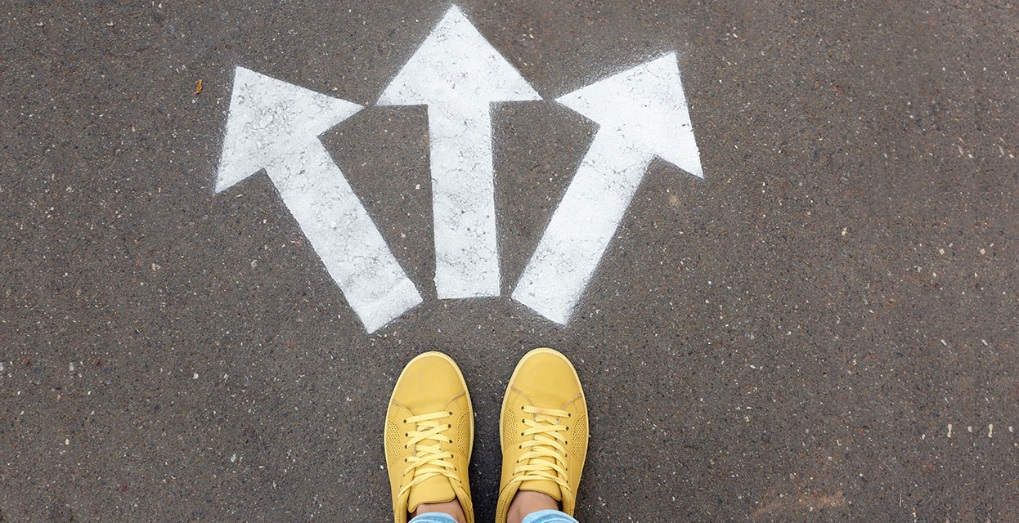 8. razredNASVET STROKOVNJAKA Prva ura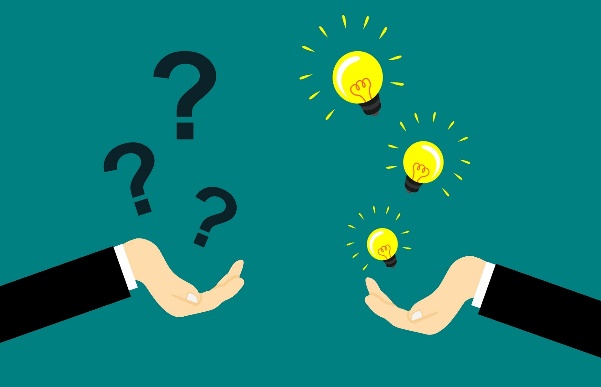 V svojem življenju dobivamo veliko nasvetov, vendar pri določenih vprašanjih najbolj cenimo nasvet strokovnjaka, torej osebe, ki se na določeno področje res spozna (v času epidemije koronavirusa za nasvet, kako ravnati, pred kamero vabijo zdravnike, mikrobiologe, imunologe, epidemiologe …). Preberi besedilo na str. 32, nato pa reši 1.—4. nalogo. V zvezek (za jezik) zapiši, kaj je NASVET STROKOVNJAKA (ob modrem besedilu, str. 35). 
Druga ura 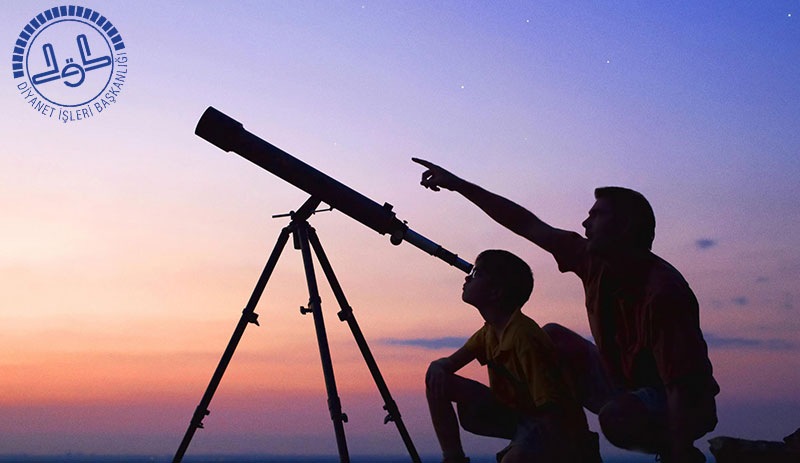 Poimenovanja strok in strokovnjakovTokrat so na vrsti naslednje naloge: samostojni delovni zvezek, str. 35—36 (naloge 5—11). Najprej reši, kar znaš, nato pa si pomagaj s spletnim slovarjem Fran.si. Tretja ura Samostojni delovni zvezek, str. 37, naloga 12 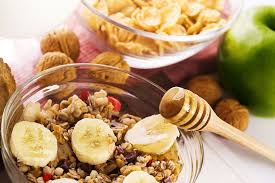 Poslušaj nasveta in si ob poslušanju zapiši ključne besede oz. bistvene podatke. Poslušaš lahko s klikom na naslednjo povezavo: https://www.irokusplus.si/vsebine/irp-svo8__002/index.htmlTvorimo besedilo: str. 37, nal. 14: Strokovnjaku napiši pismo, v katerem ga prosiš za nasvet. Pismo naj bo dolgo 8—10 povedi. Iz nagovora naj bo jasno, kateremu strokovnjaku pišeš. Pojasni svojo težavo in jasno zastavi vprašanje. Pozoren bodi na jezikovno pravilnost. Pismo pošlji svoji učiteljici oz. pripni v Xooltime. Poglejmo v slovar (Fran.si), kaj pomenita besedi v današnjem naslovu. nasvèt -éta m (ȅ ẹ́)kar pojasnjuje ali svetuje, kako naj kdo, zlasti v neprijetnem, neugodnem položaju, ravna, dela: poslušati, upoštevati, zanemarjati nasvete; prositi, vprašati za nasvet; naredil je po njegovem nasvetu; pomagati z nasveti; dober, prijateljski nasvet  
strokovnják -a m (á)
kdor kako stroko (dobro) obvlada, se spozna nanjo: vprašati strokovnjaka za mnenje; kmetijski, pravni strokovnjak; delo vodijo priznani strokovnjaki; strokovnjak za jezikoslovje, za gospodarska vprašanjaPotrebuješ vijolični samostojni delovni zvezek (Slovenščina v oblaku 8, Beremo, pišemo, govorimo in poslušamo). SDZ na spletu: https://www.irokusplus.si/vsebine/irp-svo8__002/index.html - tu lahko poslušaš tudi posnetke; https://folio.rokus-klett.si/?credit=Oblak8SDZ3&pages=32-33)